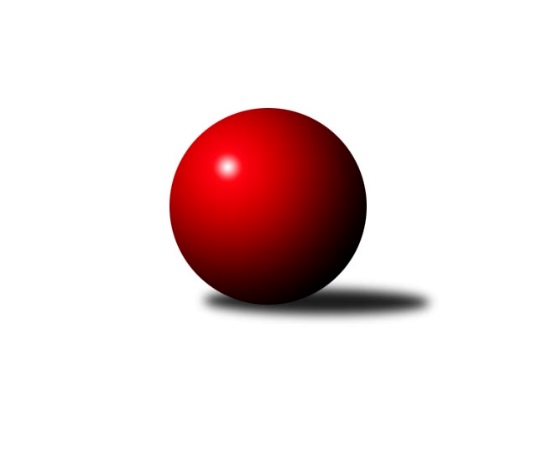 Č.3Ročník 2014/2015	4.10.2014Nejlepšího výkonu v tomto kole: 2617 dosáhlo družstvo: SK Škoda VS Plzeň BDELETED BY KING 2014/2015Výsledky 3. kolaSouhrnný přehled výsledků:TJ Sokol Újezd svatého Kříže 	- TJ Sokol Kdyně B	4:12	2530:2570		4.10.TJ Havlovice B	- TJ Baník Stříbro B	4:12	2487:2585		4.10.TJ Dobřany	- TJ Havlovice A	0:16	2515:2612		4.10.TJ Sokol Pec pod Čerchovem	- TJ Havlovice C	8:8	2363:2404		4.10.SK Škoda VS Plzeň B	- Sokol Plzeň V 	10:6	2617:2577		4.10.CB Dobřany B	- TJ Slavoj Plzeň B	2:14	2379:2490		4.10.Tabulka družstev:	1.	TJ Havlovice A	3	3	0	0	40 : 8 	 	 2580	6	2.	SK Škoda VS Plzeň B	3	3	0	0	34 : 14 	 	 2680	6	3.	TJ Sokol Kdyně B	3	2	1	0	32 : 16 	 	 2559	5	4.	TJ Baník Stříbro B	3	2	0	1	28 : 20 	 	 2592	4	5.	TJ Dobřany	3	2	0	1	26 : 22 	 	 2548	4	6.	TJ Sokol Pec pod Čerchovem	3	1	1	1	26 : 22 	 	 2341	3	7.	Sokol Plzeň V	3	1	0	2	28 : 20 	 	 2510	2	8.	TJ Sokol Újezd svatého Kříže	3	1	0	2	18 : 30 	 	 2578	2	9.	TJ Slavoj Plzeň B	3	1	0	2	16 : 32 	 	 2411	2	10.	TJ Havlovice B	3	0	1	2	18 : 30 	 	 2505	1	11.	TJ Havlovice C	3	0	1	2	16 : 32 	 	 2462	1	12.	CB Dobřany B	3	0	0	3	6 : 42 	 	 2344	0Podrobné výsledky kola:	 TJ Sokol Újezd svatého Kříže 	2530	4:12	2570	TJ Sokol Kdyně B	Petr Šabek	 	 249 	 201 		450 	 2:0 	 394 	 	185 	 209		Václav Kuželík	Václav Praštil	 	 203 	 204 		407 	 2:0 	 384 	 	175 	 209		Libor Benzl	Jaroslav ml. Dufek	 	 200 	 219 		419 	 0:2 	 488 	 	259 	 229		Jaroslava Löffelmannová	Oldřich Jankovský	 	 217 	 216 		433 	 0:2 	 452 	 	230 	 222		Václav Fidrant	Miroslav Pivoňka	 	 208 	 199 		407 	 0:2 	 432 	 	221 	 211		Olga Hornová	Roman Pivoňka	 	 206 	 208 		414 	 0:2 	 420 	 	206 	 214		Jiří Götzrozhodčí: Nejlepší výkon utkání: 488 - Jaroslava Löffelmannová	 TJ Havlovice B	2487	4:12	2585	TJ Baník Stříbro B	Pavel Pivoňka	 	 199 	 201 		400 	 0:2 	 449 	 	219 	 230		Jan Vacikar	Jaromír Byrtus	 	 191 	 211 		402 	 0:2 	 424 	 	204 	 220		Tomáš Palka	Václav Toupal	 	 215 	 224 		439 	 2:0 	 432 	 	227 	 205		Pavel Troch	Jiří Kalista	 	 217 	 217 		434 	 0:2 	 467 	 	230 	 237		Radek Lipchavský	Ivana Gottwaldová	 	 189 	 208 		397 	 0:2 	 431 	 	213 	 218		Lucie Trochová	Andrea Palacká	 	 230 	 185 		415 	 2:0 	 382 	 	181 	 201		Šárka Lipchavskározhodčí: Nejlepší výkon utkání: 467 - Radek Lipchavský	 TJ Dobřany	2515	0:16	2612	TJ Havlovice A	Pavel Sloup	 	 224 	 214 		438 	 0:2 	 442 	 	211 	 231		Jiří Rádl	Vojtěch Kořan	 	 203 	 218 		421 	 0:2 	 438 	 	200 	 238		Miloš Černohorský	Jiří Baloun	 	 216 	 201 		417 	 0:2 	 418 	 	229 	 189		Jan Gottwald	Otto Sloup	 	 231 	 203 		434 	 0:2 	 458 	 	236 	 222		František Zůna	Josef Dvořák	 	 202 	 191 		393 	 0:2 	 421 	 	220 	 201		Petr Svoboda	Petr Kučera	 	 200 	 212 		412 	 0:2 	 435 	 	213 	 222		Vladimír Ryglrozhodčí: Nejlepší výkon utkání: 458 - František Zůna	 TJ Sokol Pec pod Čerchovem	2363	8:8	2404	TJ Havlovice C	Ivan Böhm	 	 187 	 169 		356 	 0:2 	 451 	 	228 	 223		Petr Vrba	Josef Kobes	 	 182 	 214 		396 	 2:0 	 378 	 	194 	 184		Josef Nedoma	Jan Murin	 	 202 	 174 		376 	 0:2 	 401 	 	201 	 200		Eva Kotalová	Jan Kapic	 	 206 	 208 		414 	 2:0 	 385 	 	175 	 210		Pavel Kalous	Jan Murin	 	 213 	 215 		428 	 2:0 	 408 	 	208 	 200		Jiří ml Pivoňka ml.	Jiří Jílek	 	 193 	 200 		393 	 2:0 	 381 	 	185 	 196		David Vymyslickýrozhodčí: Nejlepší výkon utkání: 451 - Petr Vrba	 SK Škoda VS Plzeň B	2617	10:6	2577	Sokol Plzeň V 	Tomáš Dix	 	 182 	 218 		400 	 0:2 	 408 	 	188 	 220		Vladimír Kepl	Jan Vaník	 	 227 	 204 		431 	 2:0 	 425 	 	214 	 211		Martin Karkoš	Vladimír Hamrle	 	 223 	 230 		453 	 2:0 	 428 	 	202 	 226		Petr Diviš	Josef Šnajdr	 	 227 	 235 		462 	 0:2 	 463 	 	209 	 254		Jiří Šašek	Lukáš Jaroš	 	 217 	 241 		458 	 2:0 	 383 	 	185 	 198		Jaroslav Pejsar	Martin Kupka	 	 212 	 201 		413 	 0:2 	 470 	 	238 	 232		Pavel Klikrozhodčí: Nejlepší výkon utkání: 470 - Pavel Klik	 CB Dobřany B	2379	2:14	2490	TJ Slavoj Plzeň B	Sabina Homrová	 	 211 	 198 		409 	 2:0 	 406 	 	197 	 209		Dobroslav Šůla	Lenka Černá	 	 219 	 218 		437 	 0:2 	 447 	 	230 	 217		Jiří Vavřička	Kristýna Kvačová	 	 181 	 185 		366 	 0:2 	 378 	 	205 	 173		Karel Mašek	Kateřina Mafková	 	 190 	 195 		385 	 0:2 	 410 	 	187 	 223		Jaroslav Matoušek	Nikola Přibáňová	 	 196 	 183 		379 	 0:2 	 442 	 	220 	 222		Lenka Findejsová	Kamila Novotná	 	 194 	 209 		403 	 0:2 	 407 	 	219 	 188		Josef ml. Kreutzerrozhodčí: Nejlepší výkon utkání: 447 - Jiří VavřičkaPořadí jednotlivců:	jméno hráče	družstvo	celkem	plné	dorážka	chyby	poměr kuž.	Maximum	1.	Milan Vicher 	SK Škoda VS Plzeň B	474.00	326.5	147.5	2.0	2/2	(493)	2.	Josef Šnajdr 	SK Škoda VS Plzeň B	453.50	312.8	140.8	4.3	2/2	(476)	3.	Jan Vacikar 	TJ Baník Stříbro B	452.00	302.5	149.5	5.0	2/3	(455)	4.	Tibor Palacký 	TJ Havlovice B	450.00	286.5	163.5	1.0	2/2	(456)	5.	Václav Fidrant 	TJ Sokol Kdyně B	448.50	301.0	147.5	3.5	2/3	(452)	6.	Lukáš Jaroš 	SK Škoda VS Plzeň B	448.25	303.8	144.5	6.0	2/2	(458)	7.	Jaroslav ml. Dufek 	TJ Sokol Újezd svatého Kříže 	448.00	305.5	142.5	6.8	2/2	(466)	8.	Martin Kupka 	SK Škoda VS Plzeň B	447.50	296.0	151.5	7.0	2/2	(464)	9.	Pavel Sloup 	TJ Dobřany	445.50	297.3	148.3	3.5	2/2	(450)	10.	Jiří Rádl 	TJ Havlovice A	444.25	309.0	135.3	5.5	2/2	(449)	11.	Radek Lipchavský 	TJ Baník Stříbro B	444.00	303.5	140.5	6.5	2/3	(467)	12.	Lucie Trochová 	TJ Baník Stříbro B	443.33	299.0	144.3	5.7	3/3	(471)	13.	Petr Vrba 	TJ Havlovice C	443.00	291.0	152.0	3.0	2/3	(451)	14.	Tomáš Dix 	SK Škoda VS Plzeň B	441.75	285.0	156.8	6.3	2/2	(461)	15.	Tomáš Palka 	TJ Baník Stříbro B	441.67	299.3	142.3	4.3	3/3	(463)	16.	Martin Karkoš 	Sokol Plzeň V 	440.00	300.0	140.0	3.5	2/3	(455)	17.	Jaroslava Löffelmannová 	TJ Sokol Kdyně B	439.67	292.3	147.3	5.0	3/3	(488)	18.	Miroslav ml. Pivovarník 	TJ Sokol Újezd svatého Kříže 	439.00	311.0	128.0	5.5	2/2	(448)	19.	Šárka Lipchavská 	TJ Baník Stříbro B	434.33	292.7	141.7	4.0	3/3	(471)	20.	Miloš Černohorský 	TJ Havlovice A	434.25	298.8	135.5	6.3	2/2	(438)	21.	Petr Svoboda 	TJ Havlovice A	432.50	297.3	135.3	4.5	2/2	(465)	22.	Jiří Baloun 	TJ Dobřany	430.75	283.3	147.5	5.3	2/2	(450)	23.	Vladimír Hamrle 	SK Škoda VS Plzeň B	430.50	295.0	135.5	7.0	2/2	(453)	24.	Vladimír Rygl 	TJ Havlovice A	430.25	286.5	143.8	2.5	2/2	(435)	25.	Roman Pivoňka 	TJ Sokol Újezd svatého Kříže 	430.25	291.8	138.5	3.3	2/2	(445)	26.	Oldřich Jankovský 	TJ Sokol Újezd svatého Kříže 	430.00	291.5	138.5	6.0	2/2	(439)	27.	Olga Hornová 	TJ Sokol Kdyně B	429.67	293.0	136.7	6.7	3/3	(443)	28.	Petr Kučera 	TJ Dobřany	429.00	300.5	128.5	3.5	2/2	(446)	29.	Jiří Kalista 	TJ Havlovice C	427.50	290.0	137.5	4.0	2/3	(434)	30.	Josef ml. Kreutzer 	TJ Slavoj Plzeň B	427.50	298.0	129.5	5.5	2/3	(448)	31.	Pavel Klik 	Sokol Plzeň V 	426.33	286.3	140.0	6.3	3/3	(470)	32.	František Zůna 	TJ Havlovice A	426.25	307.3	119.0	5.5	2/2	(458)	33.	Jiří Götz 	TJ Sokol Kdyně B	425.67	294.0	131.7	4.3	3/3	(433)	34.	Jiří Vavřička 	TJ Slavoj Plzeň B	424.00	300.3	123.7	6.7	3/3	(447)	35.	Pavel Troch 	TJ Baník Stříbro B	421.33	296.0	125.3	7.3	3/3	(433)	36.	Jiří Šašek 	Sokol Plzeň V 	420.33	282.7	137.7	5.3	3/3	(463)	37.	Filip Löfelmann 	TJ Sokol Kdyně B	418.50	292.5	126.0	7.0	2/3	(449)	38.	Jiří ml Pivoňka  ml.	TJ Havlovice C	418.33	282.7	135.7	6.7	3/3	(461)	39.	Lenka Findejsová 	TJ Slavoj Plzeň B	418.00	294.0	124.0	4.0	3/3	(442)	40.	Jiří Jílek 	TJ Sokol Pec pod Čerchovem	417.75	294.5	123.3	6.8	2/2	(428)	41.	Andrea Palacká 	TJ Havlovice B	417.50	281.8	135.8	2.5	2/2	(431)	42.	Petr Diviš 	Sokol Plzeň V 	417.00	286.0	131.0	5.5	2/3	(428)	43.	Jaromír Byrtus 	TJ Havlovice B	415.50	291.8	123.8	10.5	2/2	(432)	44.	Miroslav Pivoňka 	TJ Sokol Újezd svatého Kříže 	414.25	304.8	109.5	11.3	2/2	(420)	45.	Jan Kapic 	TJ Sokol Pec pod Čerchovem	414.00	274.5	139.5	5.3	2/2	(418)	46.	Václav Kuželík 	TJ Sokol Kdyně B	414.00	290.7	123.3	6.3	3/3	(438)	47.	Vladimír Kepl 	Sokol Plzeň V 	414.00	297.0	117.0	12.0	2/3	(420)	48.	Ivana Gottwaldová 	TJ Havlovice B	413.50	290.0	123.5	9.5	2/2	(420)	49.	Václav Toupal 	TJ Havlovice B	412.75	286.0	126.8	5.5	2/2	(439)	50.	Jan Gottwald 	TJ Havlovice A	412.25	288.3	124.0	5.3	2/2	(418)	51.	Václav Praštil 	TJ Sokol Újezd svatého Kříže 	411.00	302.3	108.8	12.0	2/2	(447)	52.	Otto Sloup 	TJ Dobřany	410.50	282.0	128.5	6.0	2/2	(434)	53.	Jan Murin 	TJ Sokol Pec pod Čerchovem	409.50	281.0	128.5	6.3	2/2	(428)	54.	Jan Kučera 	TJ Dobřany	408.50	310.0	98.5	13.5	2/2	(446)	55.	Josef Dvořák 	TJ Dobřany	406.00	288.5	117.5	6.8	2/2	(414)	56.	Eva Kotalová 	TJ Havlovice C	404.67	284.3	120.3	7.3	3/3	(414)	57.	Dobroslav Šůla 	TJ Slavoj Plzeň B	404.33	287.7	116.7	10.3	3/3	(420)	58.	Jaroslav Pejsar 	Sokol Plzeň V 	403.33	279.0	124.3	7.3	3/3	(422)	59.	Sabina Homrová 	CB Dobřany B	402.75	281.8	121.0	11.0	2/2	(416)	60.	Josef Nedoma 	TJ Havlovice C	402.67	274.0	128.7	5.0	3/3	(442)	61.	Pavel Kalous 	TJ Havlovice C	401.67	283.3	118.3	7.0	3/3	(444)	62.	Pavel Pivoňka 	TJ Havlovice B	401.50	281.5	120.0	5.8	2/2	(416)	63.	David Vymyslický 	TJ Havlovice C	399.33	286.7	112.7	6.3	3/3	(414)	64.	Kristýna Kvačová 	CB Dobřany B	393.00	284.0	109.0	9.0	2/2	(426)	65.	Kamila Novotná 	CB Dobřany B	391.50	273.5	118.0	10.5	2/2	(403)	66.	Kateřina Mafková 	CB Dobřany B	388.00	277.5	110.5	11.0	2/2	(396)	67.	Nikola Přibáňová 	CB Dobřany B	387.00	282.0	105.0	10.3	2/2	(390)	68.	Karel Mašek 	TJ Slavoj Plzeň B	375.67	267.0	108.7	8.3	3/3	(383)	69.	Jaroslav Matoušek 	TJ Slavoj Plzeň B	375.67	280.0	95.7	12.0	3/3	(410)	70.	Jan Murin 	TJ Sokol Pec pod Čerchovem	373.50	274.3	99.3	12.3	2/2	(380)		Petr Šabek 	TJ Sokol Újezd svatého Kříže 	450.00	290.0	160.0	4.0	1/2	(450)		Lenka Černá 	CB Dobřany B	437.00	288.0	149.0	8.0	1/2	(437)		Jan Vaník 	SK Škoda VS Plzeň B	431.00	272.0	159.0	3.0	1/2	(431)		Jana Krumlová 	TJ Sokol Kdyně B	431.00	282.0	149.0	5.0	1/3	(431)		Vojtěch Kořan 	TJ Dobřany	427.50	285.5	142.0	4.0	1/2	(434)		Karel Konvář 	Sokol Plzeň V 	423.00	285.0	138.0	5.0	1/3	(423)		Luděk Hejkal 	Sokol Plzeň V 	417.00	284.0	133.0	6.0	1/3	(417)		Denisa Šilhavá 	CB Dobřany B	400.00	287.0	113.0	12.0	1/2	(400)		Martin Získal 	Sokol Plzeň V 	398.00	296.0	102.0	14.0	1/3	(398)		Josef Kobes 	TJ Sokol Pec pod Čerchovem	387.50	269.0	118.5	9.0	1/2	(396)		Tomáš Soustružník 	TJ Slavoj Plzeň B	386.00	265.0	121.0	7.0	1/3	(386)		Libor Benzl 	TJ Sokol Kdyně B	384.00	274.0	110.0	14.0	1/3	(384)		Ivan Böhm 	TJ Sokol Pec pod Čerchovem	384.00	278.0	106.0	11.0	1/2	(412)		Karel Ganaj 	TJ Baník Stříbro B	371.00	274.0	97.0	19.0	1/3	(371)		Tomáš Fryč 	CB Dobřany B	365.00	270.0	95.0	17.0	1/2	(365)		Dominika Hrádková 	CB Dobřany B	363.00	266.0	97.0	16.0	1/2	(363)		František Pangrác 	TJ Sokol Pec pod Čerchovem	362.00	277.0	85.0	18.0	1/2	(362)		Miloslav Knop 	TJ Sokol Pec pod Čerchovem	318.00	227.0	91.0	19.0	1/2	(318)Sportovně technické informace:Starty náhradníků:registrační číslo	jméno a příjmení 	datum startu 	družstvo	číslo startu
Hráči dopsaní na soupisku:registrační číslo	jméno a příjmení 	datum startu 	družstvo	Program dalšího kola:4. kolo11.10.2014	so	9:00	Sokol Plzeň V  - TJ Sokol Pec pod Čerchovem	11.10.2014	so	9:00	TJ Sokol Újezd svatého Kříže  - CB Dobřany B	11.10.2014	so	9:00	TJ Havlovice B - SK Škoda VS Plzeň B	11.10.2014	so	10:00	TJ Sokol Kdyně B - TJ Havlovice A	11.10.2014	so	10:00	TJ Baník Stříbro B - TJ Dobřany	11.10.2014	so	13:00	TJ Slavoj Plzeň B - TJ Havlovice C	Nejlepší šestka kola - absolutněNejlepší šestka kola - absolutněNejlepší šestka kola - absolutněNejlepší šestka kola - absolutněNejlepší šestka kola - dle průměru kuželenNejlepší šestka kola - dle průměru kuželenNejlepší šestka kola - dle průměru kuželenNejlepší šestka kola - dle průměru kuželenNejlepší šestka kola - dle průměru kuželenPočetJménoNázev týmuVýkonPočetJménoNázev týmuPrůměr (%)Výkon1xJaroslava LöffelmannováKdyně B4881xJaroslava LöffelmannováKdyně B116.284881xPavel KlikPlzeň V4701xPetr VrbaHavlovice C114.74511xRadek LipchavskýStříbro B4671xRadek LipchavskýStříbro B112.254671xJiří ŠašekPlzeň V4631xFrantišek ZůnaHavlovice A110.34582xJosef ŠnajdrŠk. Plzeň B4621xJiří VavřičkaSj. Plzeň B109.664471xLukáš JarošŠk. Plzeň B4581xJan MurinTJ Sokol Pec po108.86428